2024年上海市职业院校技能大赛教学能力比赛报名及赛事工作说明会通知各有关职业院校：根据《上海市教育委员会关于举办2024年上海市职业院校技能大赛教学能力比赛的通知》要求，为做好比赛报名和相关赛事工作，现将具体事项通知如下：一、比赛报名比赛报名平台将于4月24日（周三）上午9:00正式开放，请各参赛团队务必根据下发的《用户操作手册》（附件）进行账号注册和报名，平台报名截止时间为4月30日（周二）下午17:00。在完成平台报名后，请各校按相应赛项比赛方案要求同步寄送纸质报名表签章件。二、赛事工作说明会为帮助各参赛团队充分把握比赛要求，兹定于5月3日（周日）上午9:00以腾讯会议方式召开赛事工作说明会。会议内容初赛作品提交要求说明、初赛阶段备赛建议。参会对象各报名参赛学校分管领导、参赛团队全体成员。3.参会链接会议开启了报名功能，请点击链接报名后入会：https://meeting.tencent.com/dm/mI7bx4uDc3By腾讯会议：656-112-445会议密码：530240务请参会人员提前5分钟入会，入会后请将本人入会名字修改为“学校简称+本人实名”。联系人：范心忆     18817563320附件：上海市职业院校技能大赛教学能力比赛 学校用户-教学能力比赛（高职组）-操作手册 上海市教师教育学院（上海市教育委员会教学研究室）2024年4月24日附件上海市职业院校技能大赛教学能力比赛教师用户操作手册教学能力比赛（高职组）版本号V1.0上海教育软件发展有限公司2024年4月一、登录网址登录网址：https://newsinfo.shedu.net.cn/teaching_competition建议使用浏览器：Chrome 62及以上，Microsoft Edge 83及以上。二、操作说明教学能力比赛（高职组）用户分为教师用户和学校管理员用户，其中教师用户采用注册方式，学校管理员采用账号和初始密码统一下发的方式进行登录，具体操作方法见下。用户注册与登录（1）教师用户注册与登录2024年平台采用注册方式进行账号登录，按照参赛团队进行报名，默认一个团队一个账号，由团队负责人负责注册并登录填报。新用户注册，请点击登录页面右下角的“立即注册”按钮，如下图。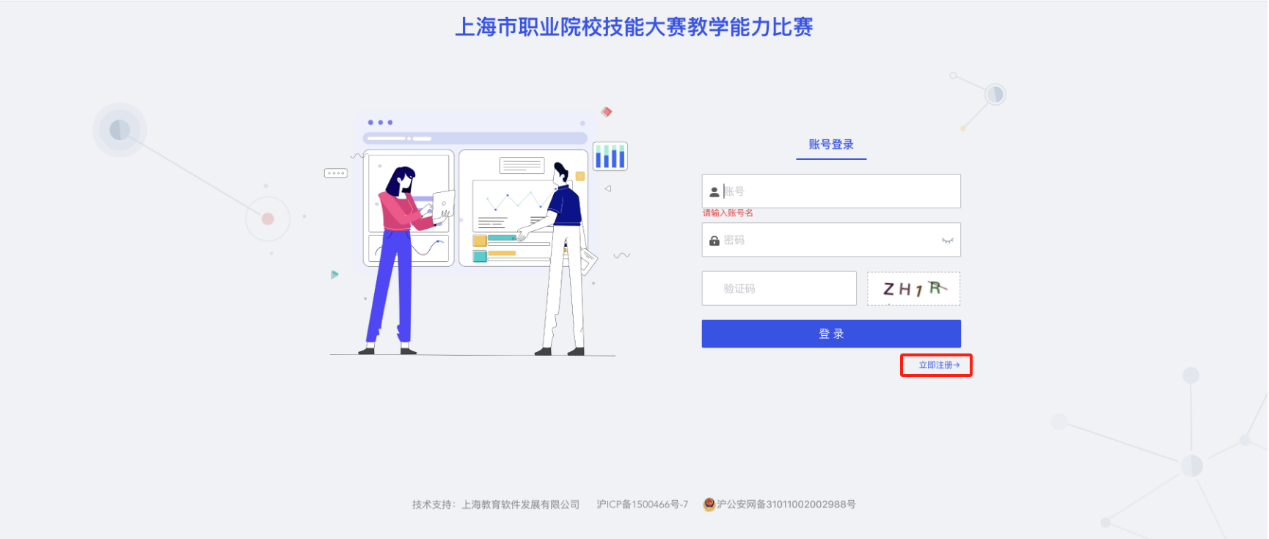 根据用户注册页面的文字提示输入相应内容，填写完成后点击“注册”按钮，其中登录密码最少6位，需包括至少1个大写字母、1个小写字母、1个数字和1个特殊字符（!@#$%^&*?），如下图。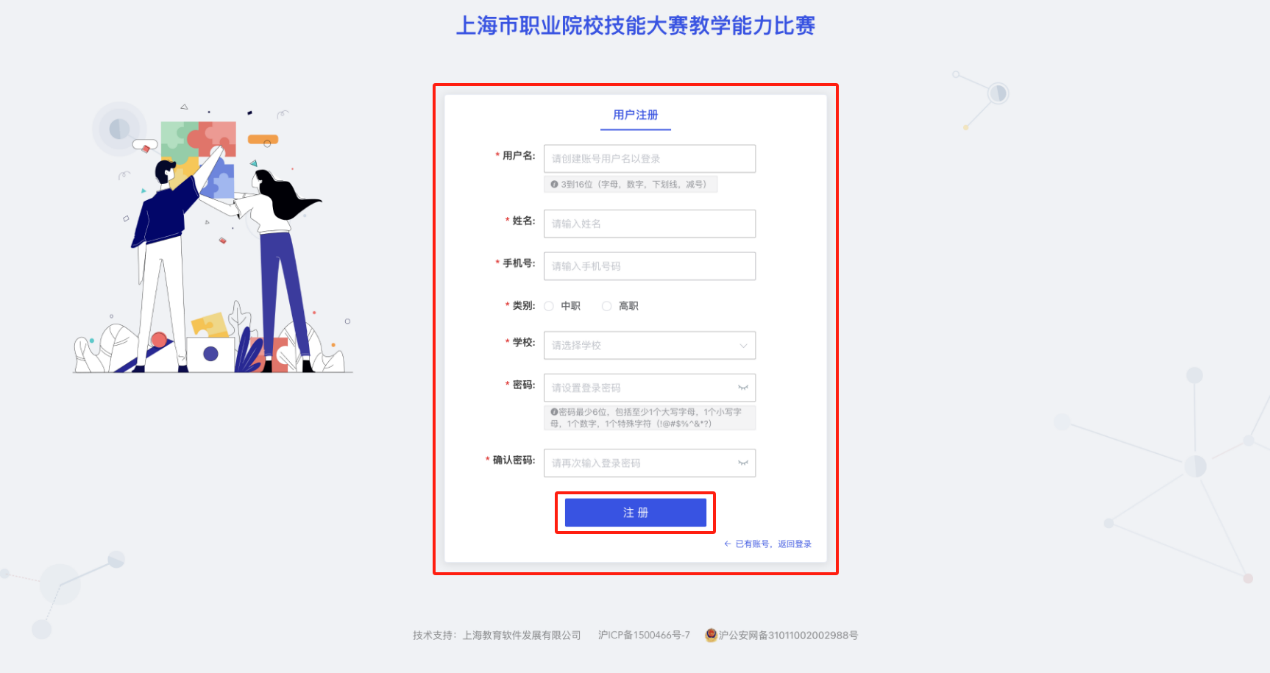 注册成功后，点击“前往登录”按钮，跳回登录页面进行用户登录，如下图。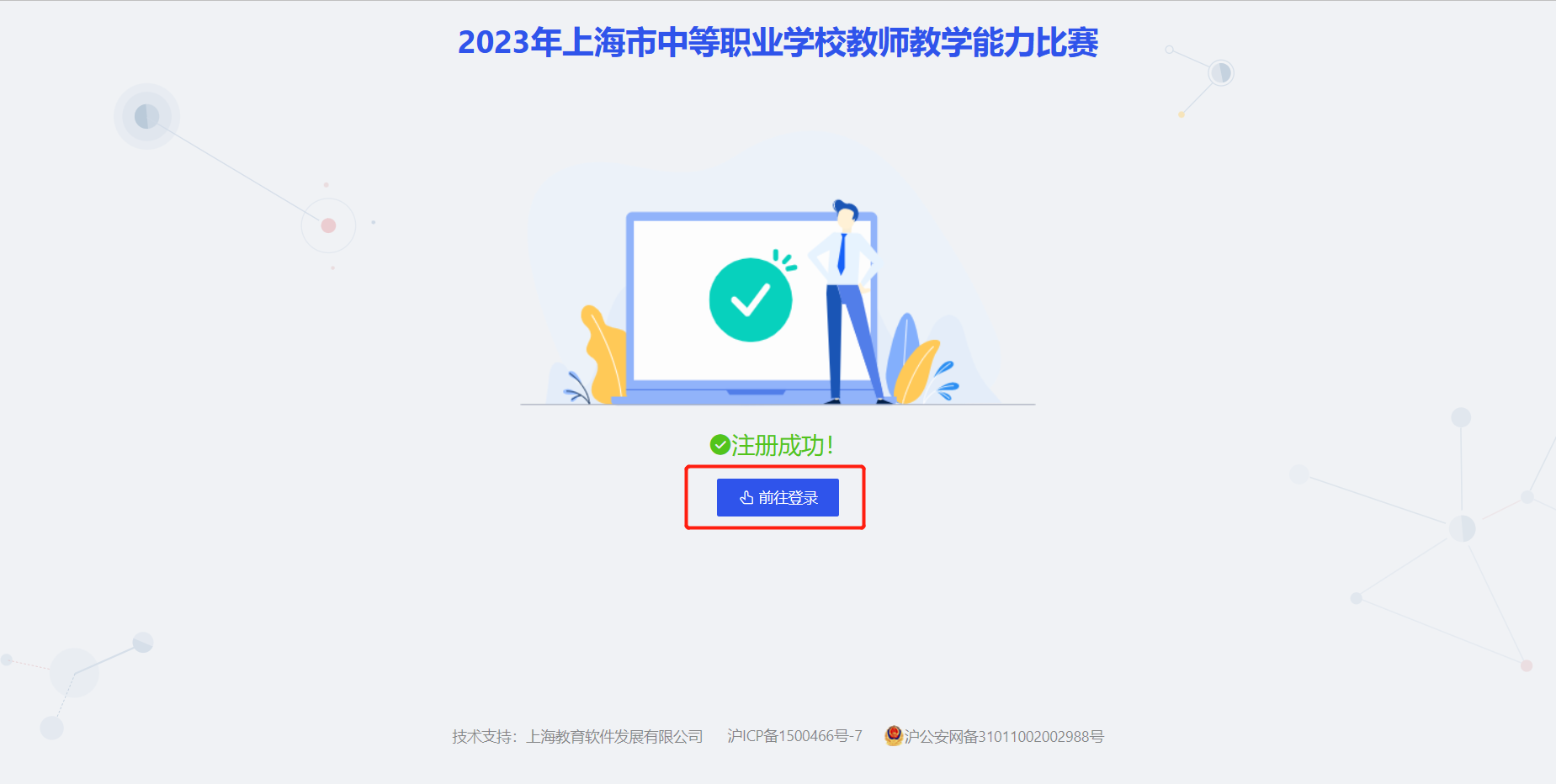 （2）学校管理员用户注册与登录学校管理员根据下表中的账号和初始密码进行登录，登录成功后务必修改密码再行后续操作。参赛报名—参赛内容基本信息（1）登录成功后，首先选择团队的参赛类别，包括：思想政治教育课程教学能力比赛（中职组）、教学能力比赛（中职组）、教学能力比赛（高职组），并点击“确认选择”按钮，如下图。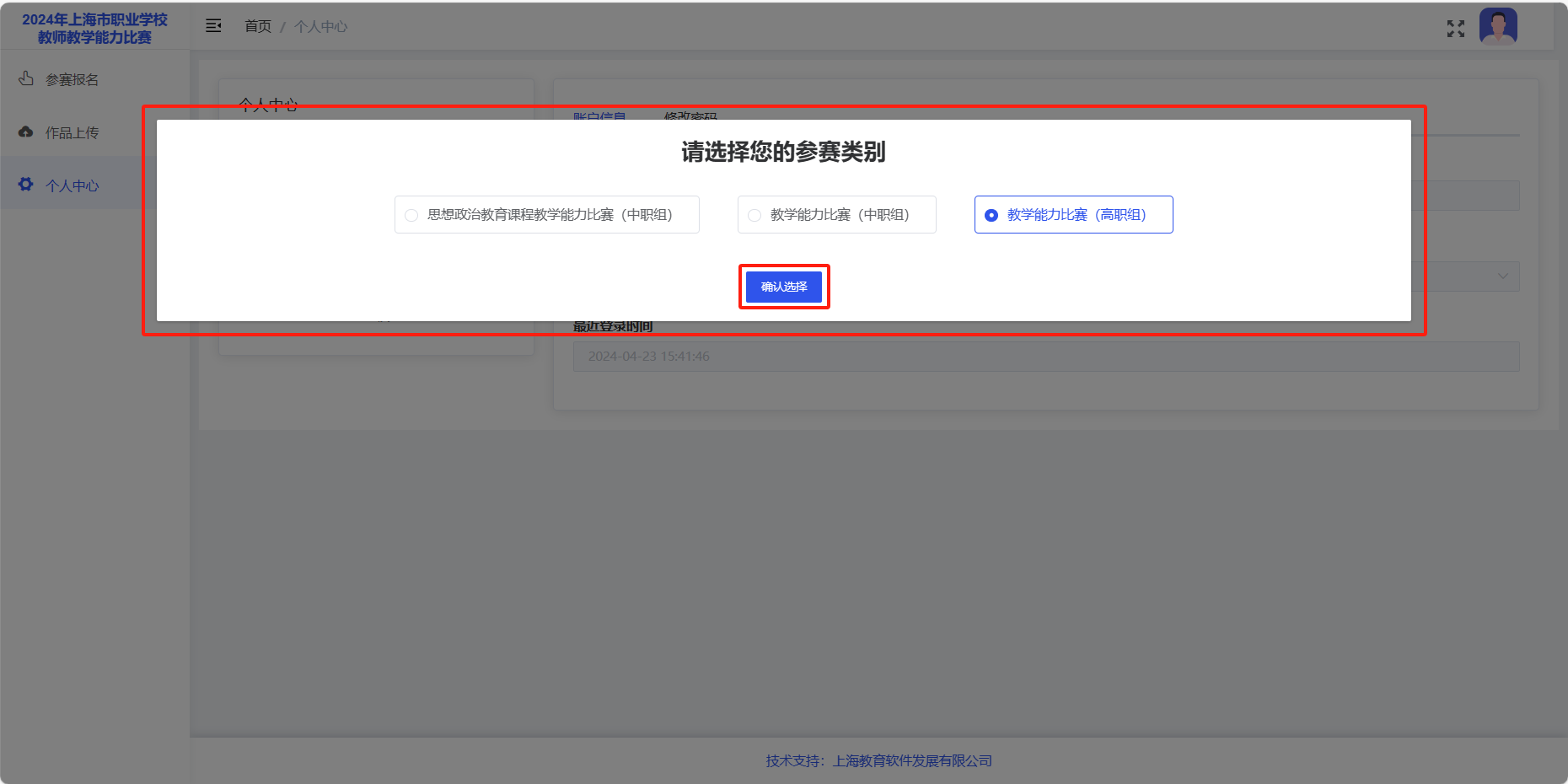 （2）点击左侧菜单栏“参赛报名”按钮，进行学校参赛报名，如下图。选择参赛课程所属学制，包括：三年制高职高专课程、五年制后二年课程、本科层次职业教育课程。选择参赛组别，包括：公共基础课程组、专业课程一组、专业课程二组。其中，“公共基础课程组”的“参赛学时”需≥12学时，如下图。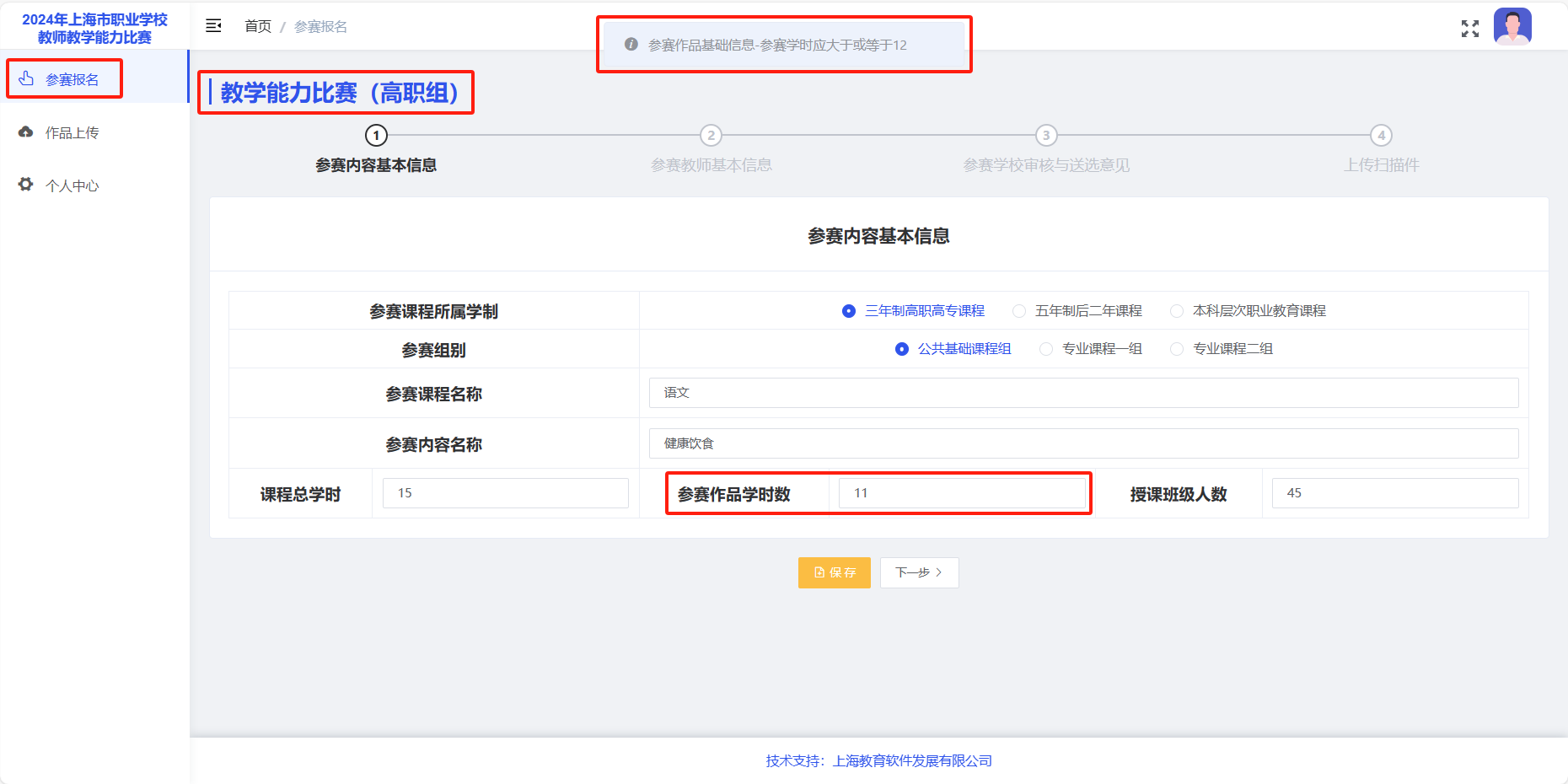 选择组别“专业课程一组”或“专业课程二组”，“专业名称”“专业代码”“原专业名称”“原专业代码”可下拉选择；如参赛专业为目录外专业请按照“专业大类-专业类-专业名称”的格式自行填写至“目录外专业（自填）”后的空格内，如下图。选择组别“专业课程一组”或“专业课程二组”，“参赛学时”需≥16学时，如下图。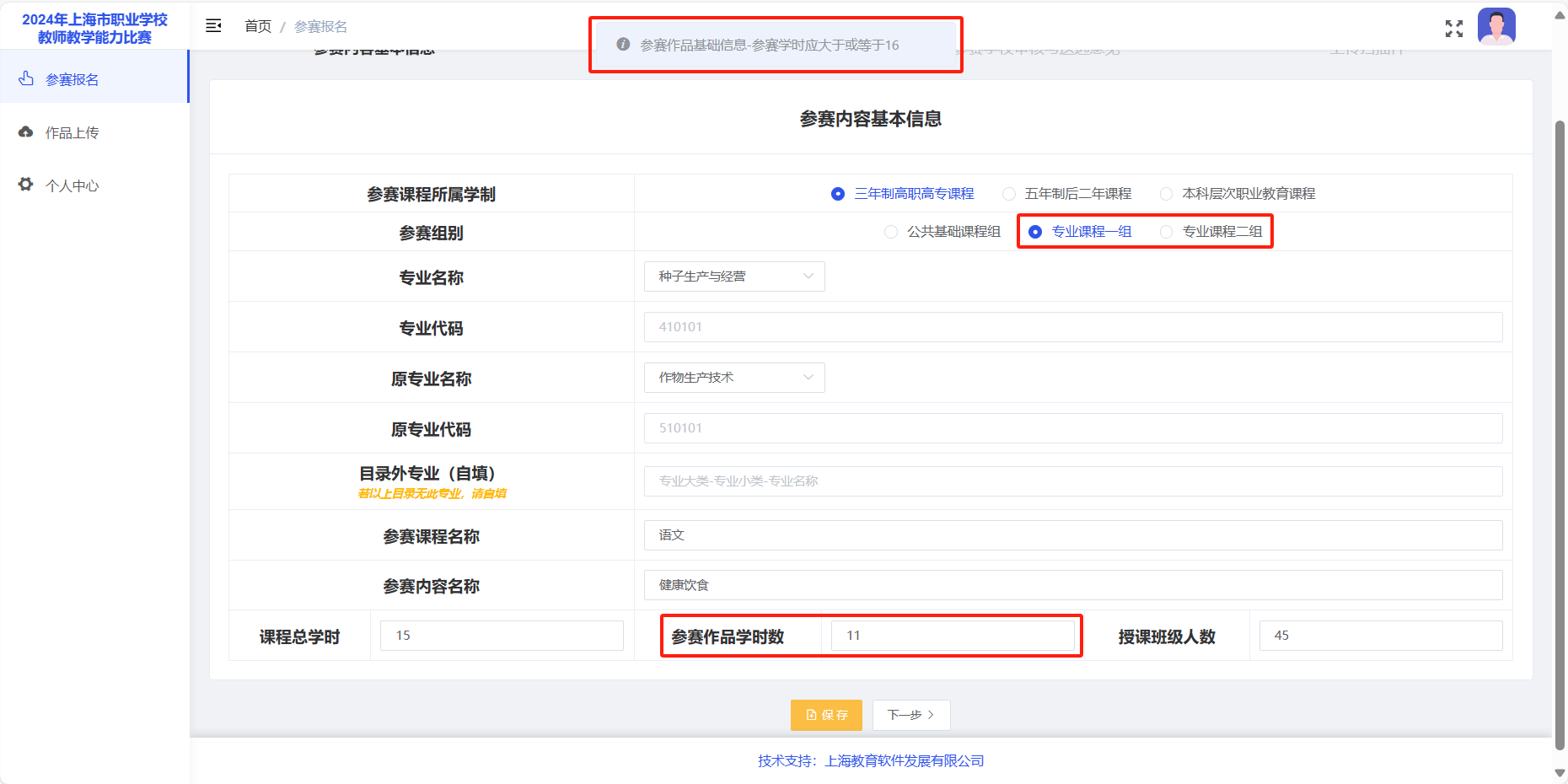 参赛课程名称、参赛内容名称、课程总学时数、授课班级人数，按实际内容逐项填写。以上内容填写完成后，点击“保存”按钮，进行下一步操作，如上图。参赛报名—参赛教师基本信息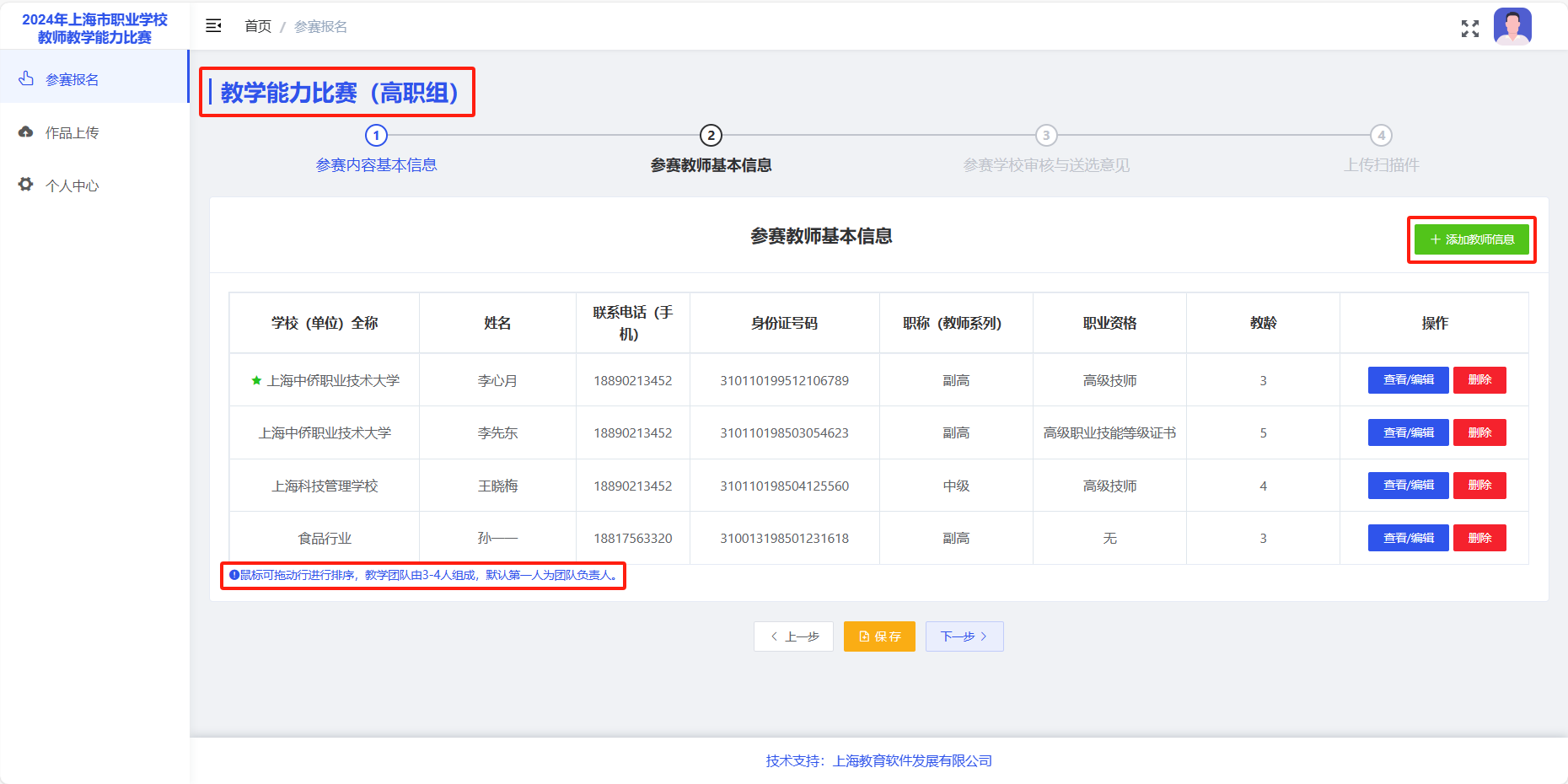 点击“添加教师信息”按钮，逐一添加参赛团队各位教师的相关信息，教学团队由3-4人组成，默认第一人为团队负责人，填报后系统自动✪标注，鼠标拖动行可进行排序调整，团队中至少1人具备高级专业技术职务或高级职业技能等级证书。“学校（单位）名称”，学校教师可以下拉选择学校名称，企业兼职教师可以自行输入单位全称。“教龄”应≥3年，如下图。“职称（教师系列）”，若选择“副高”或“正高”，需点击上传佐证材料，材料支持pdf、jpg、png格式的文件，且不超过100M，如下图。“职业资格”，若选择“高级技师”或“高级职业技能等级证书”，需点击上传佐证材料，材料支持pdf、jpg、png格式的文件，且不超过100M，如上图。点击“+”上传参赛成员一寸报名照，照片尺寸要求：宽*高为 295像素*413像素。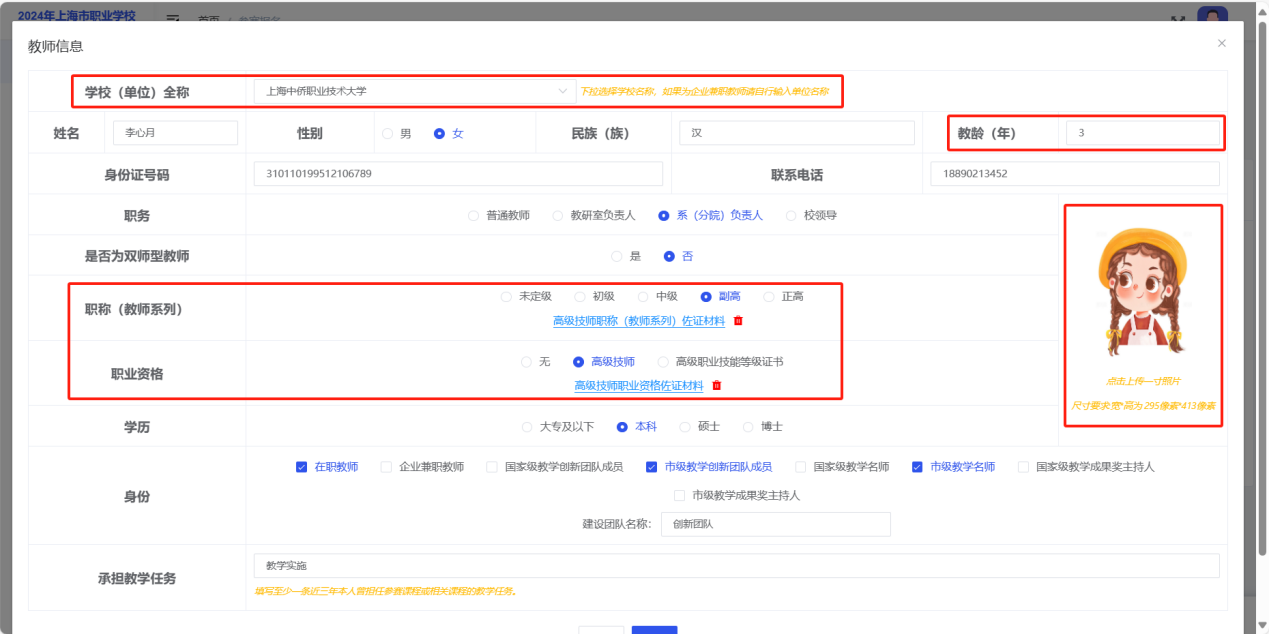 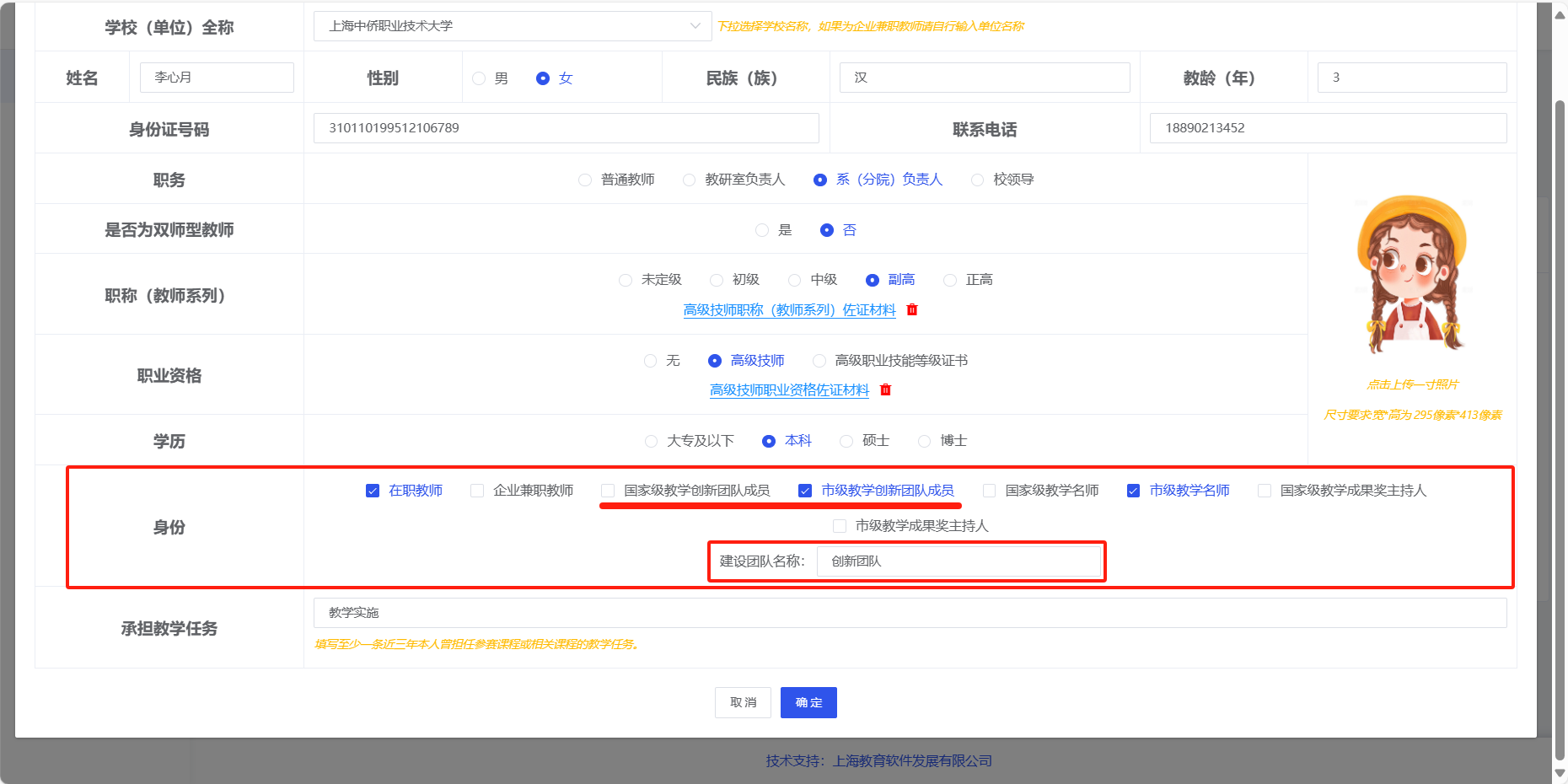 身份，选项包括：在职教师、企业兼职教师、国家级教学创新团队成员、市级教学创新团队成员、国家级教学名师、市级教学名师、国家级教学成果奖主持人、市级教学成果奖主持人，可以多选。如选择国家级教学创新团队成员或者市级教学创新团队成员，则需填写建设团队名称，如上图。承担教学任务，需填写至少一条近三年本人曾担任参赛课程或相关课程的教学任务。以上所有团队教师信息均填写完成后，点击“保存”按钮，进行下一步操作。参赛报名—参赛学校审核与送选意见参赛学校审核与送选意见，包括：学校校赛组织情况、该团队是否符合申请直接入围决赛的资格、送选作品与团队情况和学校审核说明。若团队有跨校成员，则由团队负责人所在学校进行填报，根据页面提示进行填写，并及时保存，如下图。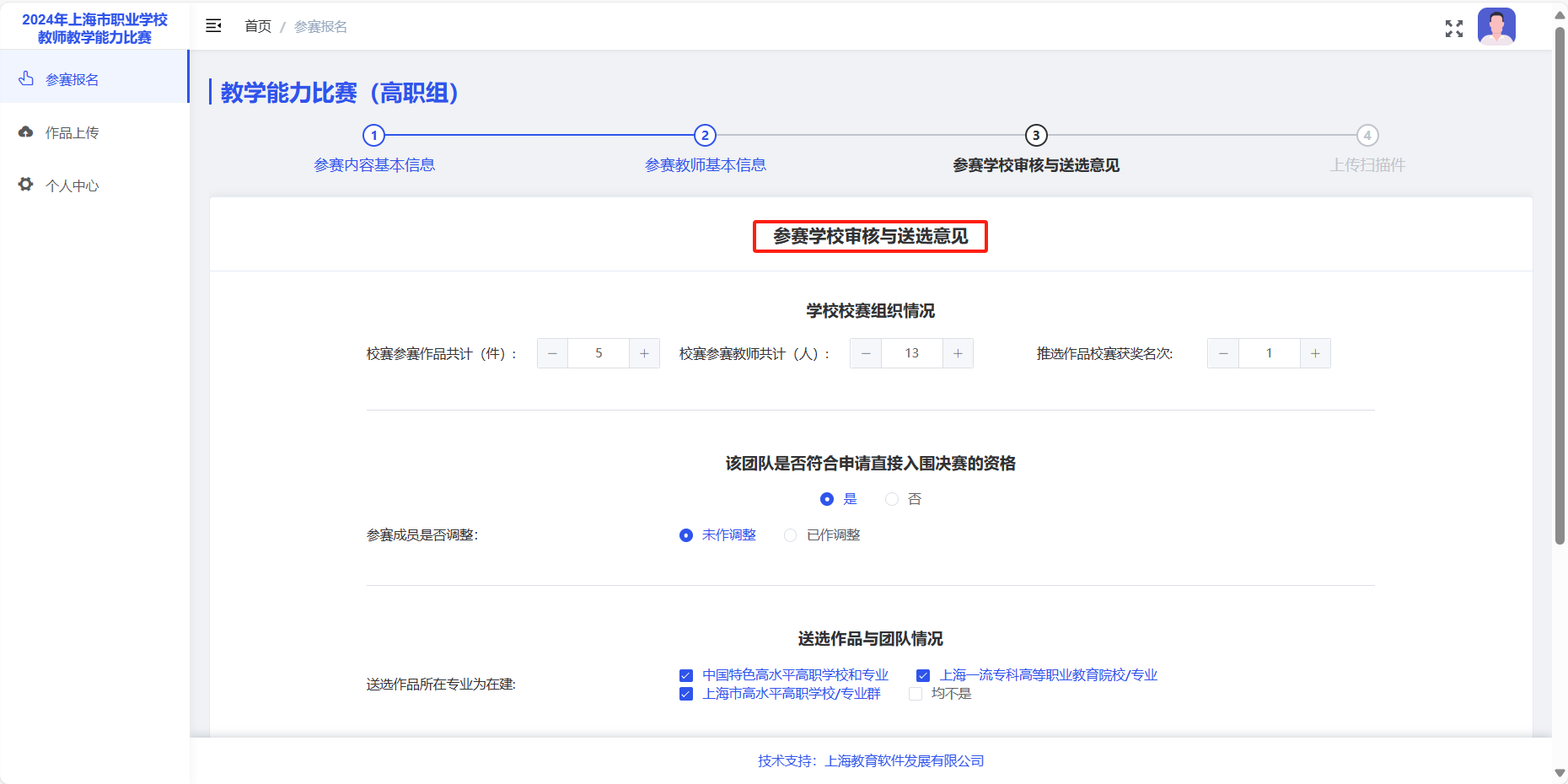 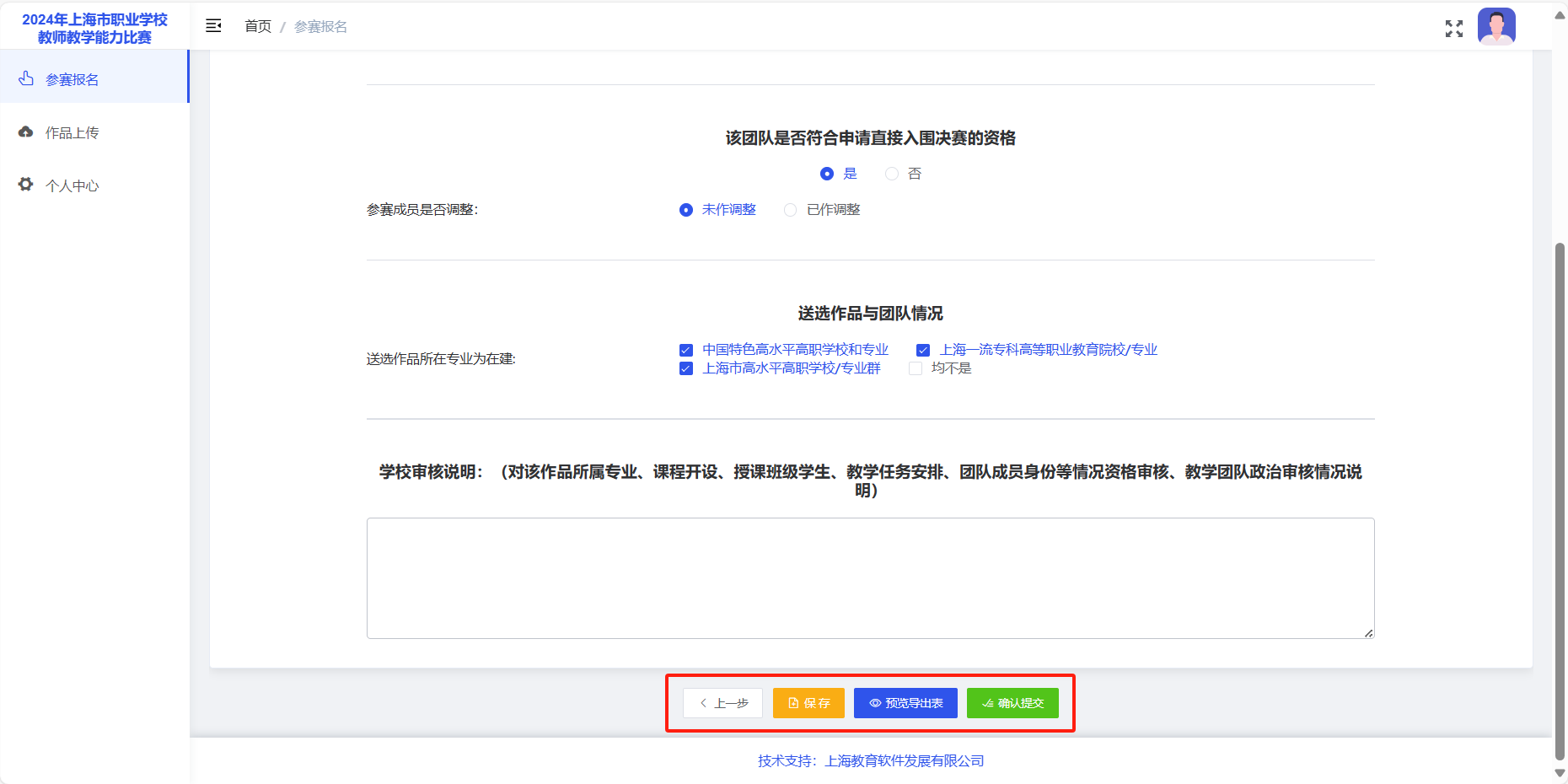 点击“预览导出表”按钮，仔细核对所填内容，如下图。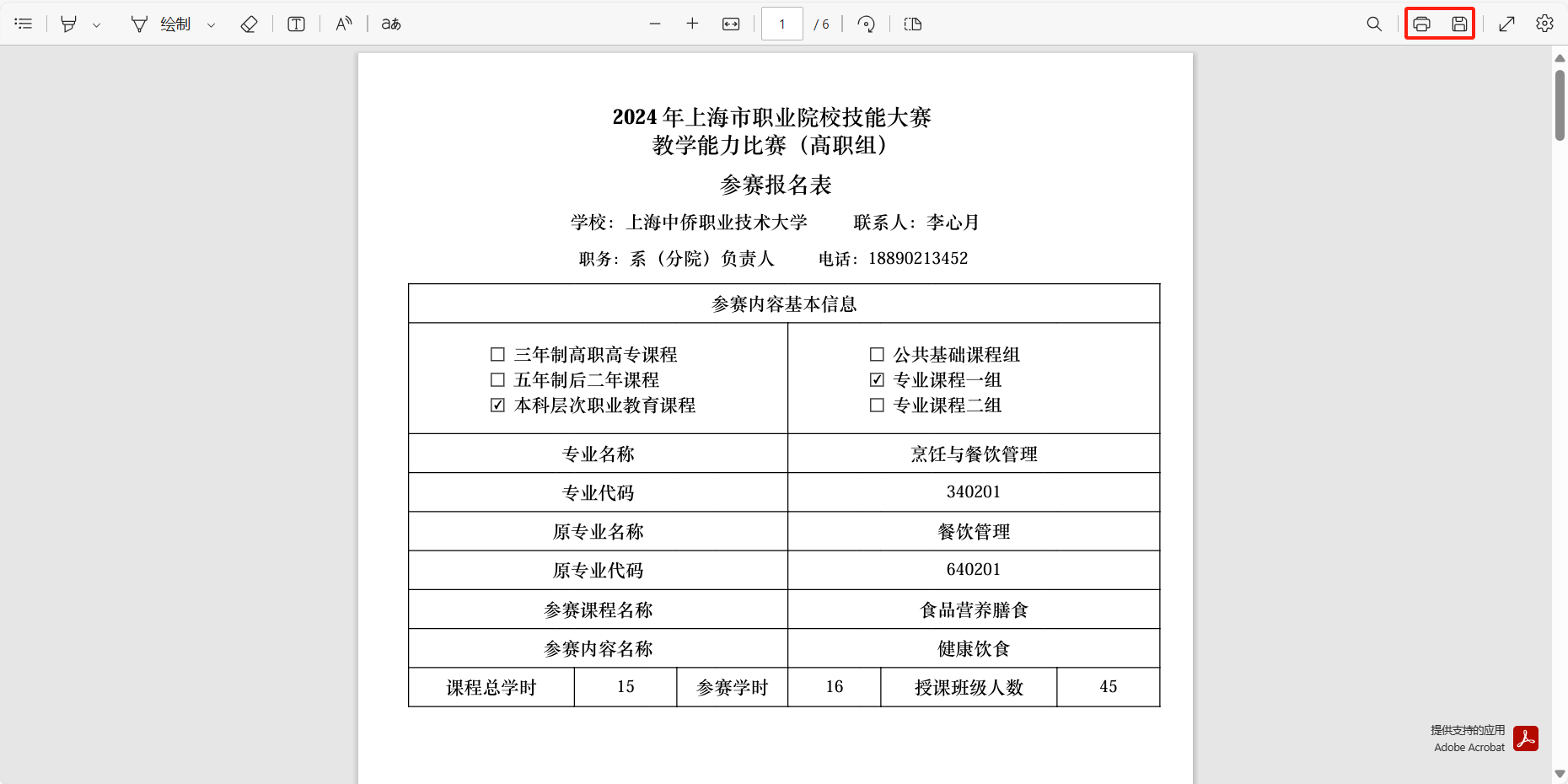 以上内容均确认无误后，点击“确认提交”按钮，一旦提交不可再编辑修改，如下图。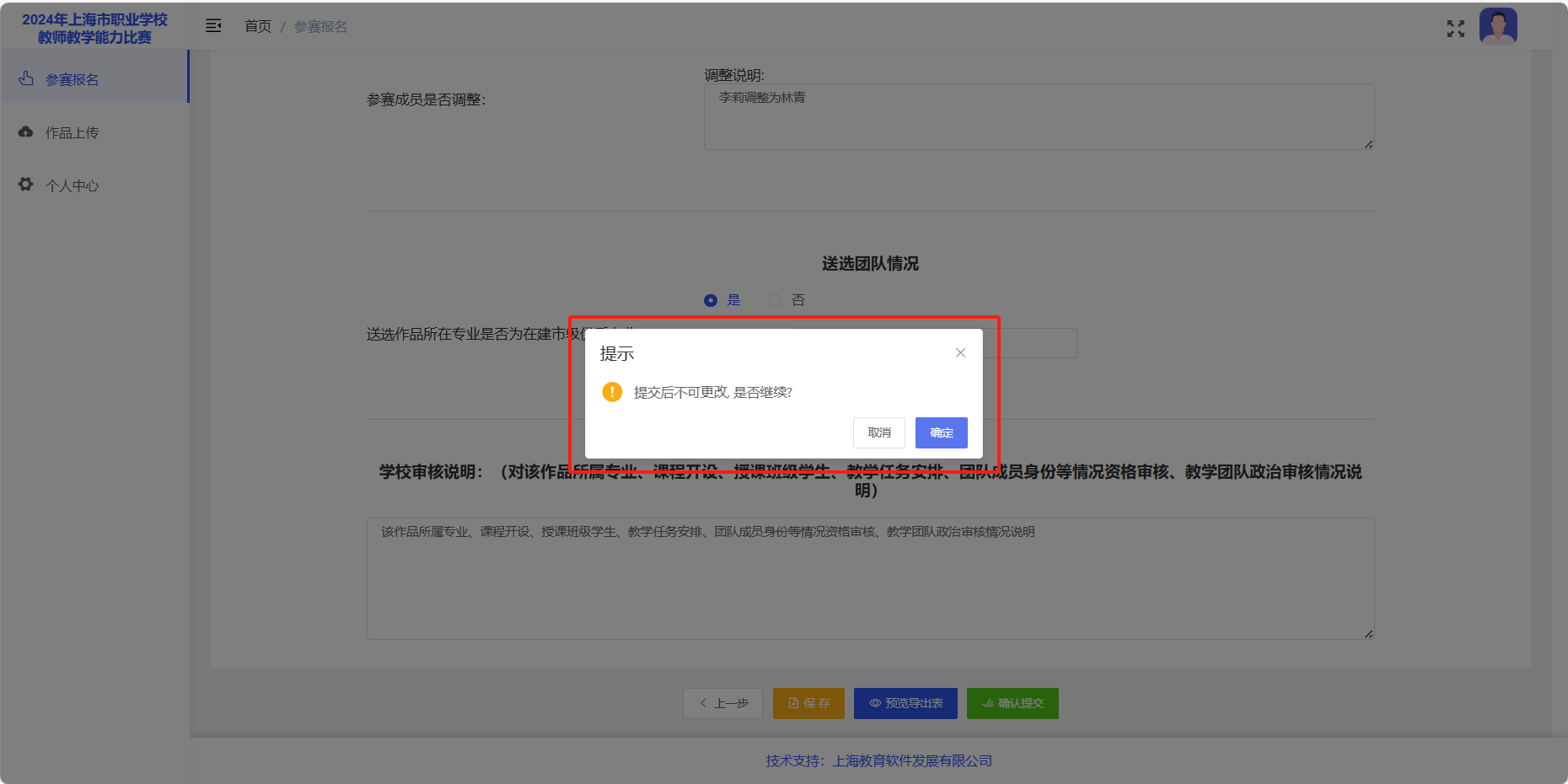 参赛报名—上传扫描件提交成功后，点击页面中的“导出报名表”按钮，下载并保存参赛报名表，如下图。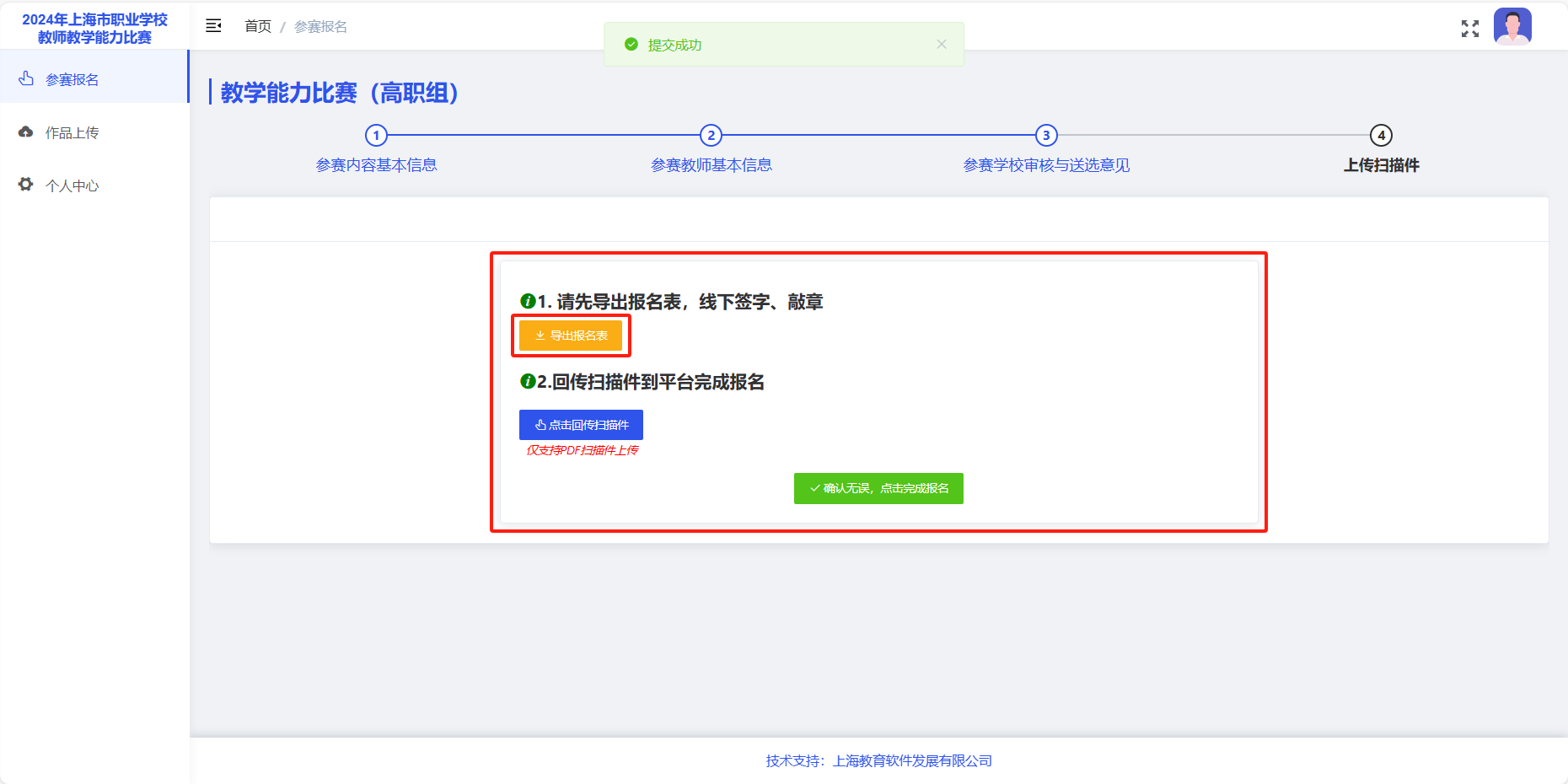 其中每位团队成员均需按照个人实际情况，在打印出的纸质报名表上勾选“参赛承诺与说明”，个人签字并加盖所在学校公章，如下图。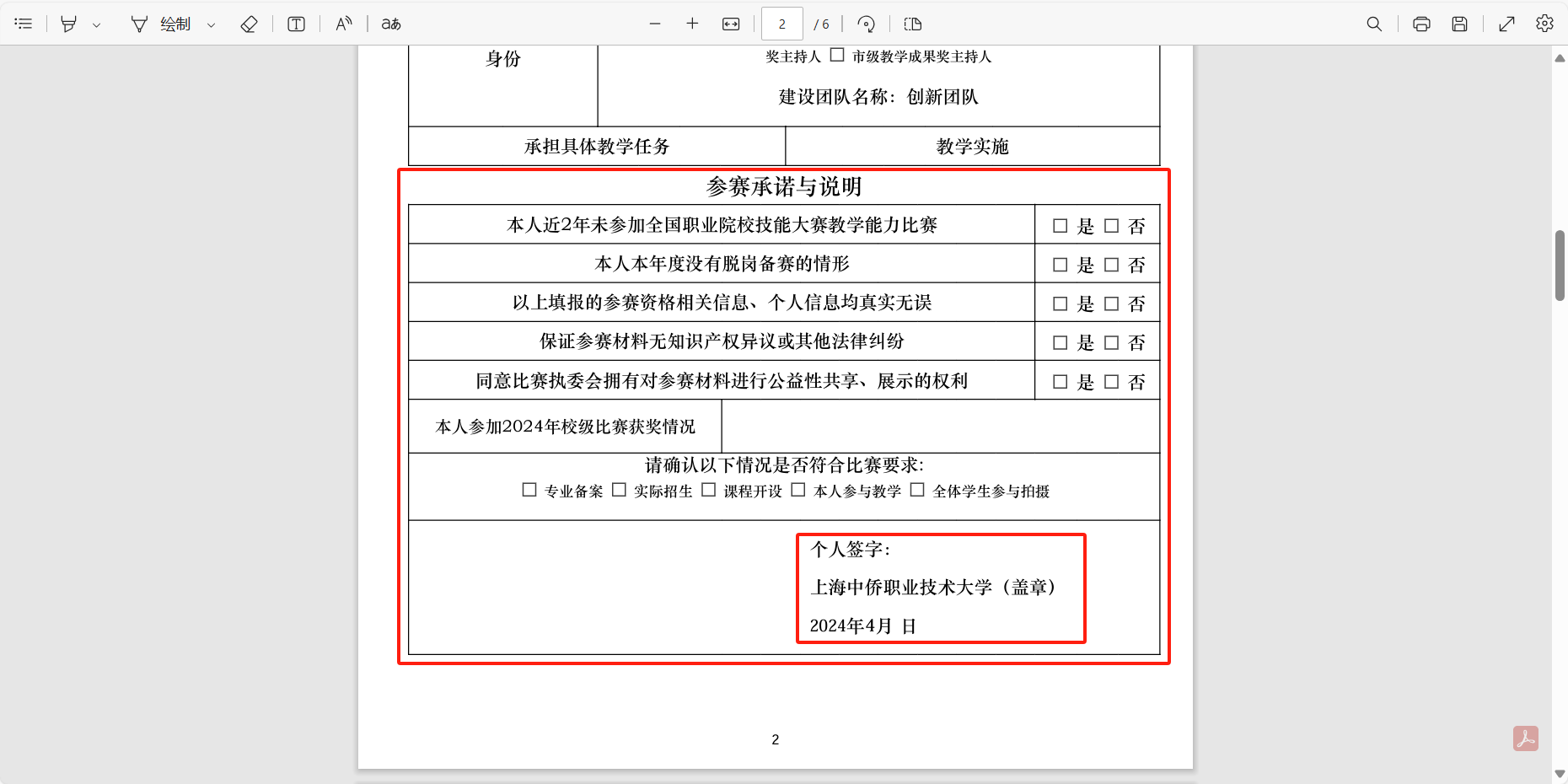 确认“参赛学校审核与送选意见”中罗列的相关内容，由团队负责人所在学校的分管领导签字并加盖学校公章，如下图。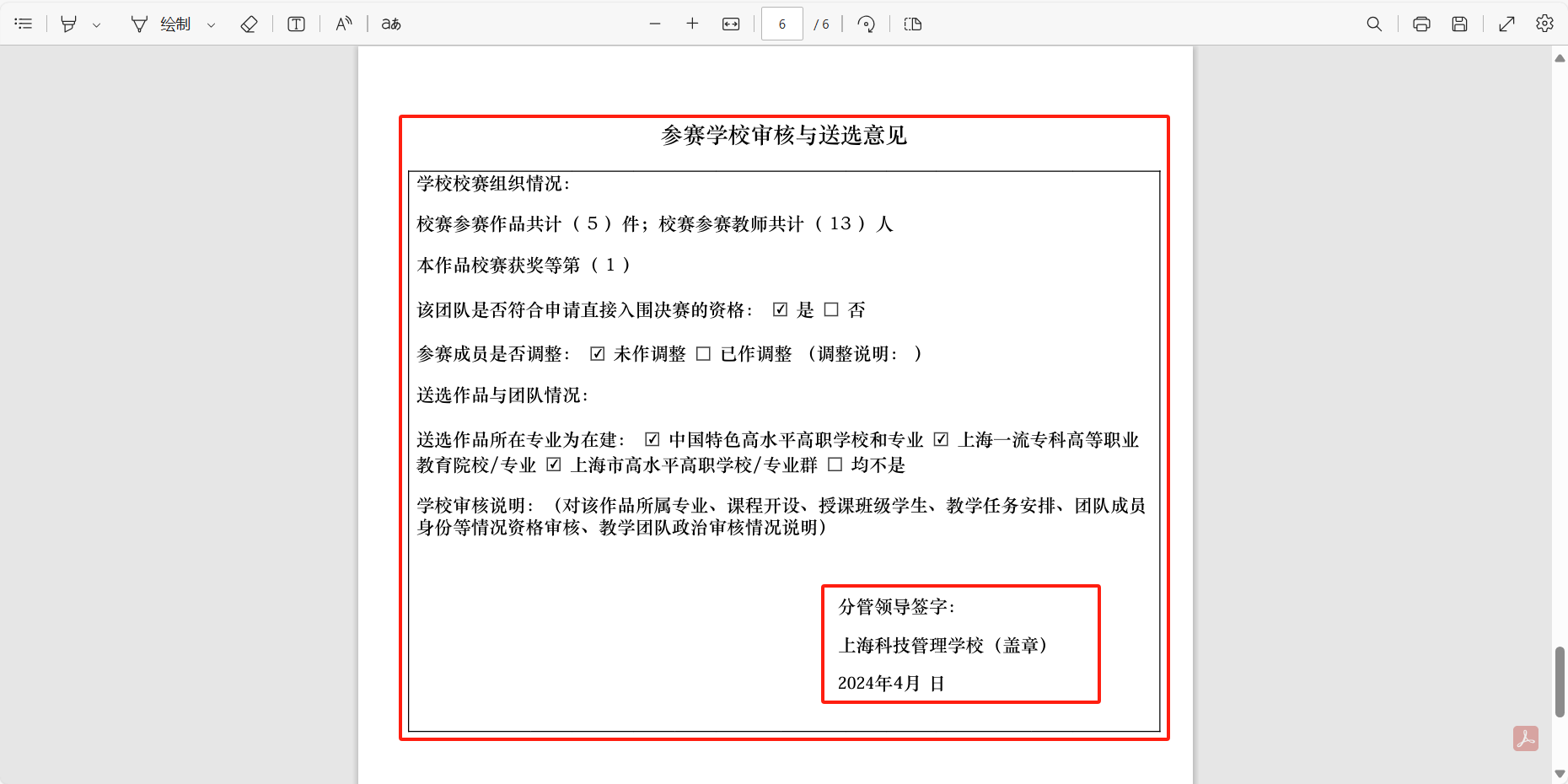 以上操作（签字并加盖公章）完成后，需将参赛报名表的扫描件回传到平台完成报名，仅支持PDF扫描件的上传，如下图。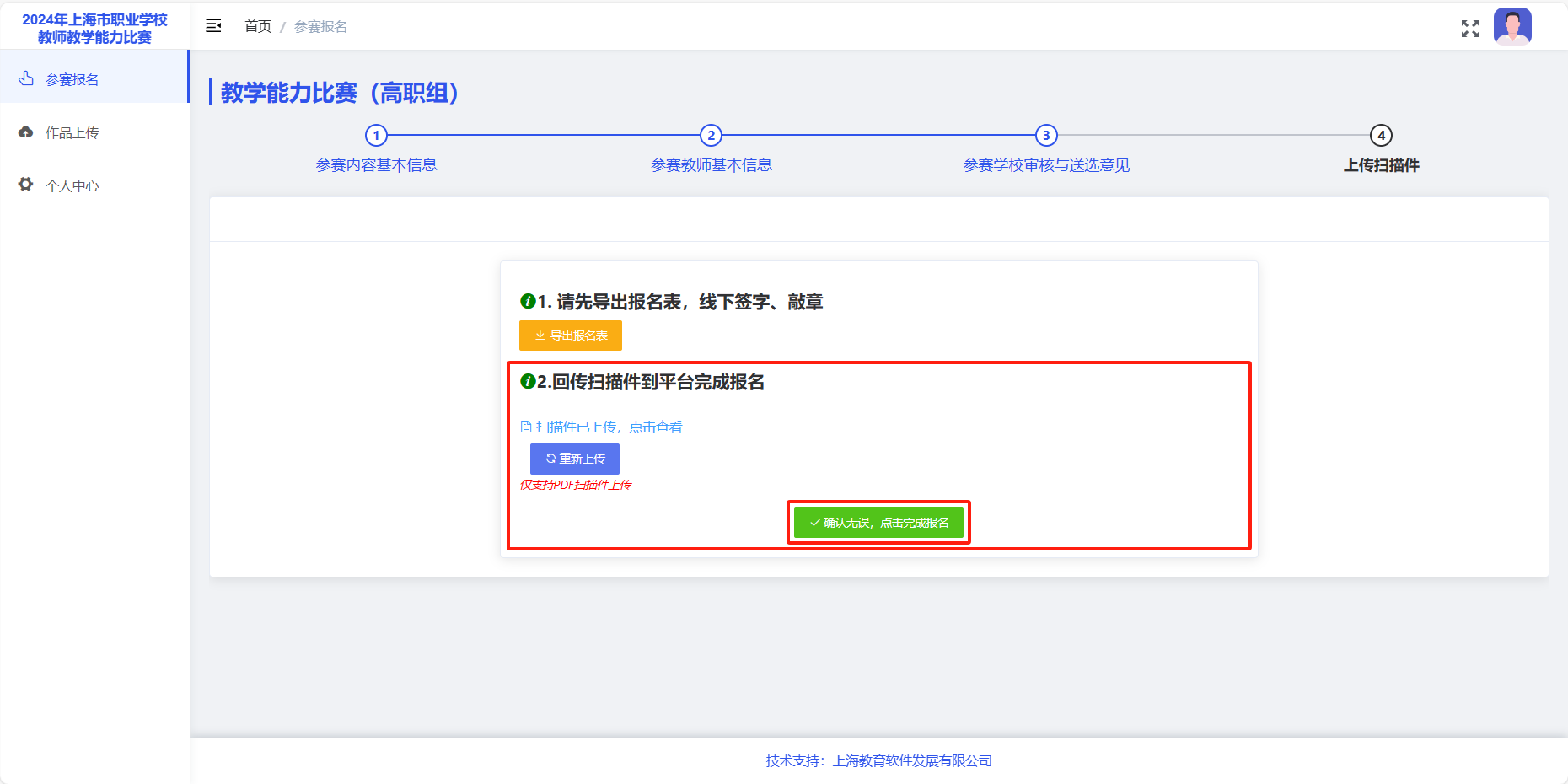 以上操作确认无误后，可点击页面下方的“确认无误，点击完成报名”按钮，一旦提交不可再编辑修改和自行撤回，如下图。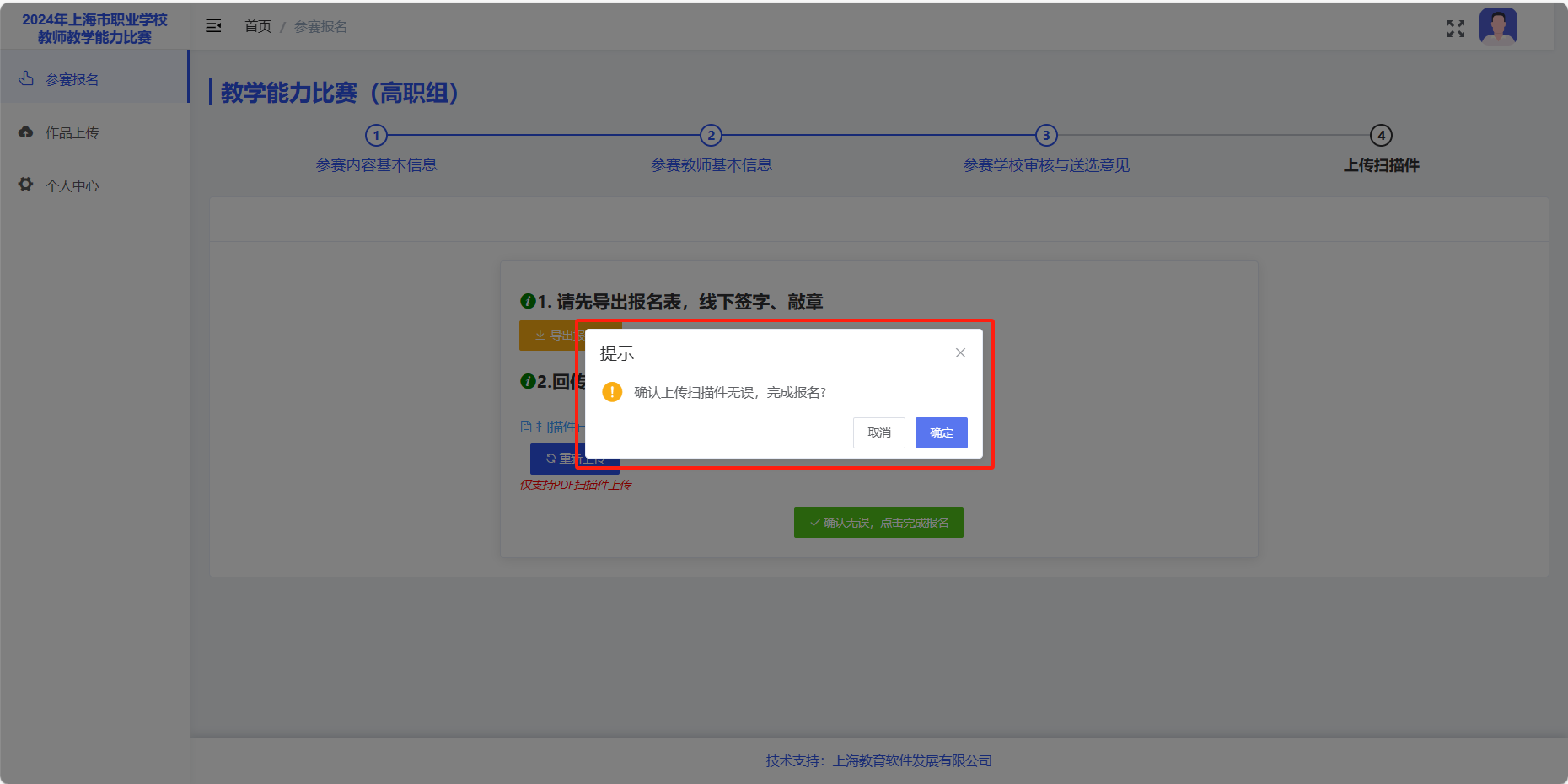 报名成功后，可点击“导出报名表”按钮，查看已上传的扫描件，如下图。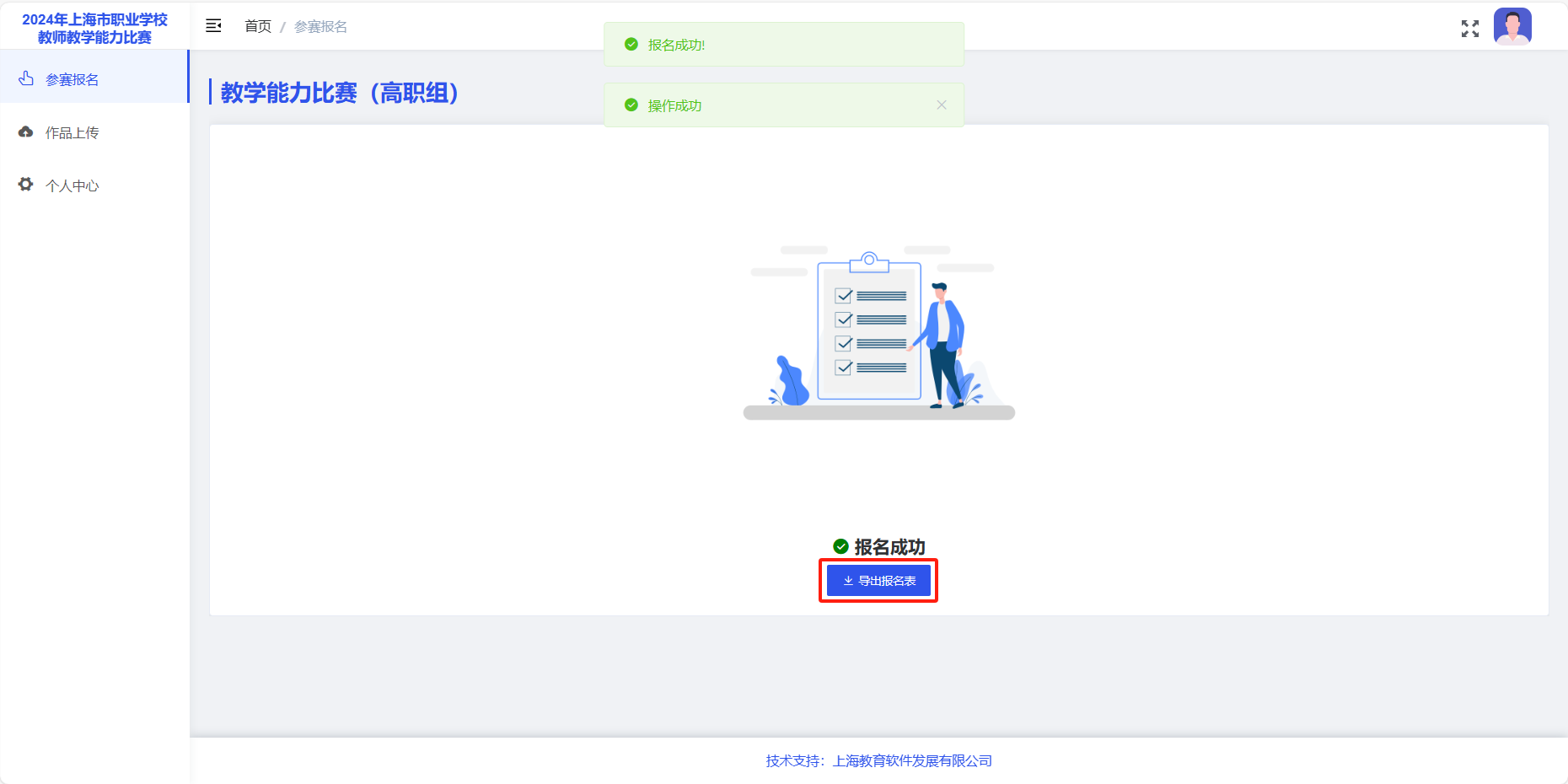 学校管理员报名汇总学校管理员登录成功后，点击左侧菜单栏“报名汇总”按钮，查看学校报名汇总表，如下图。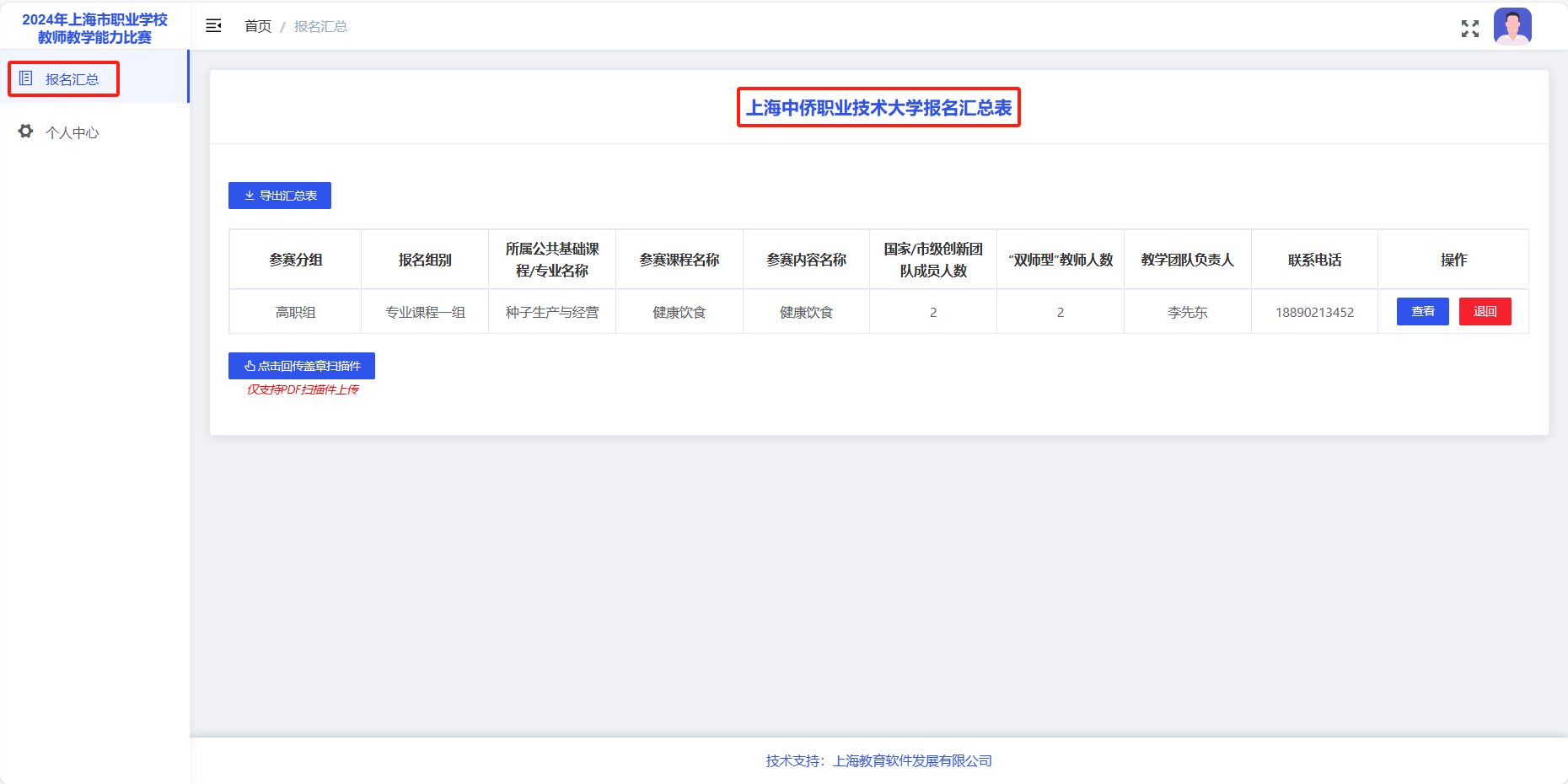 点击操作菜单栏下的“查看”按钮，可以查看学校参赛团队的具体内容；点击操作菜单栏下的“退回”按钮，可以退回学校参赛团队的报名申请；点击页面左上角的“导出汇总表”按钮，可以导出本校的报名汇总表，确认无误后，加盖学校公章，并将扫描件回传到平台完成本校报名，仅支持PDF扫描件的上传，如下图。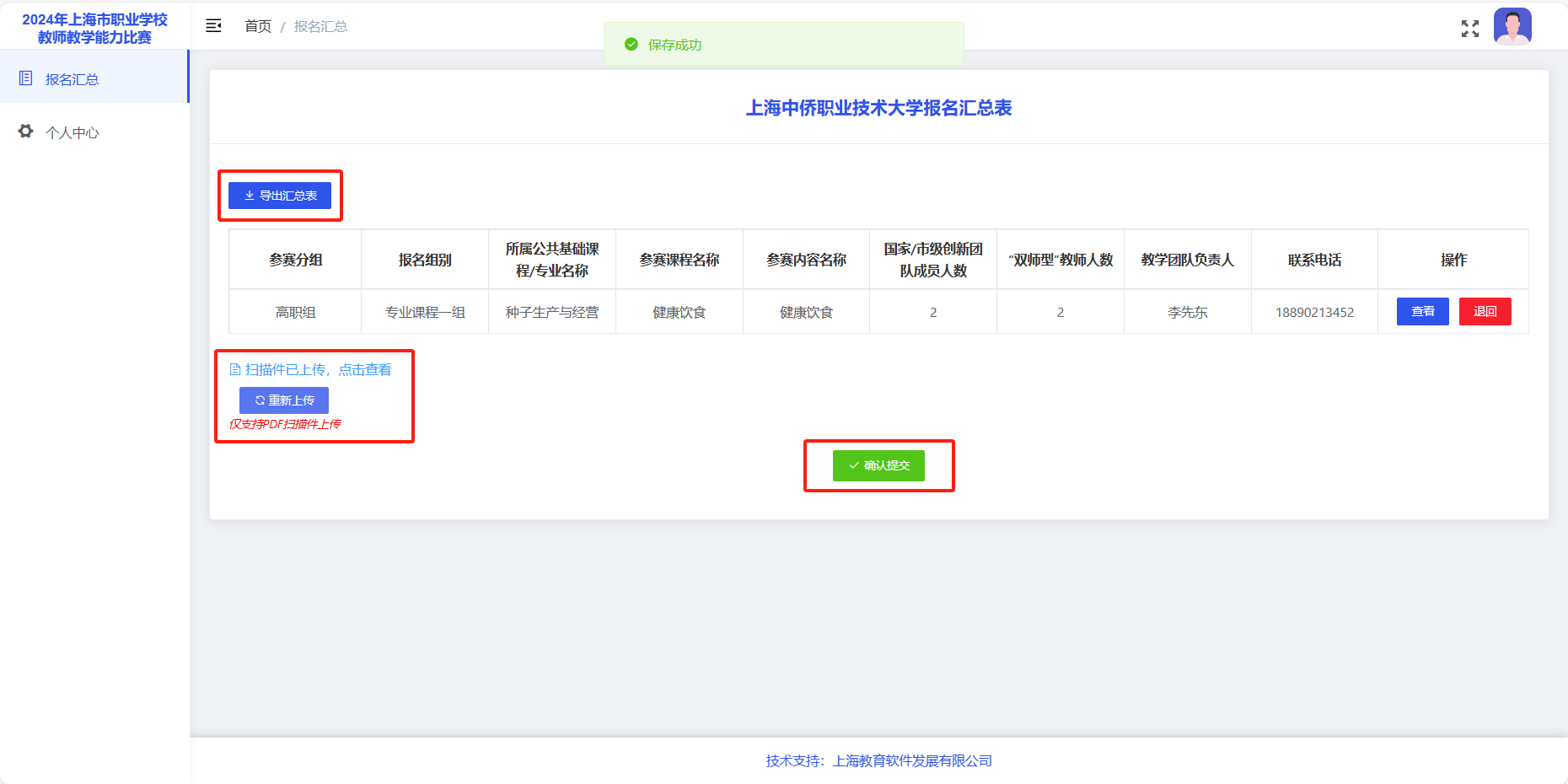 用户个人中心教师用户个人中心可以查看账号信息或修改账号密码，如下图。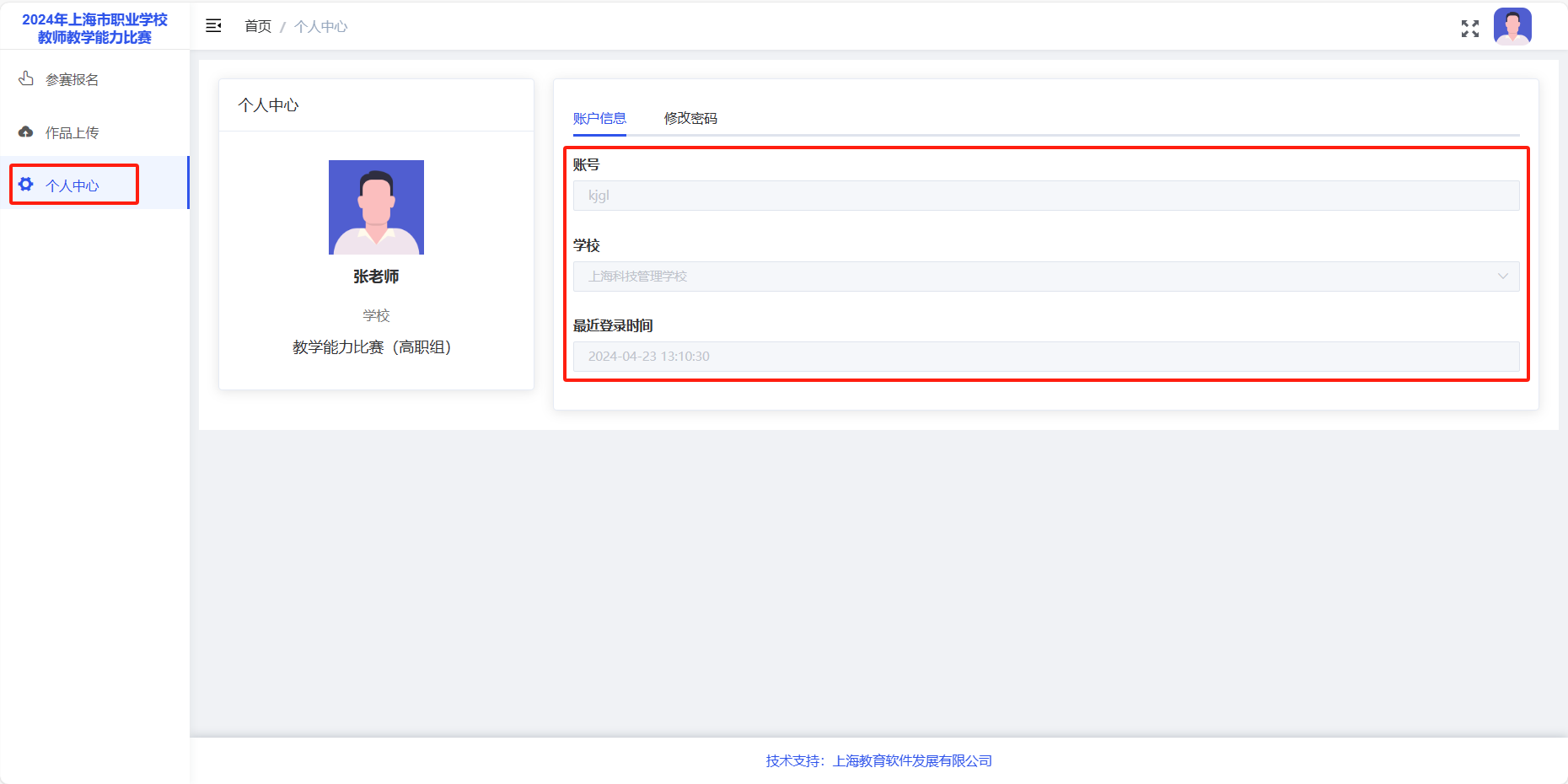 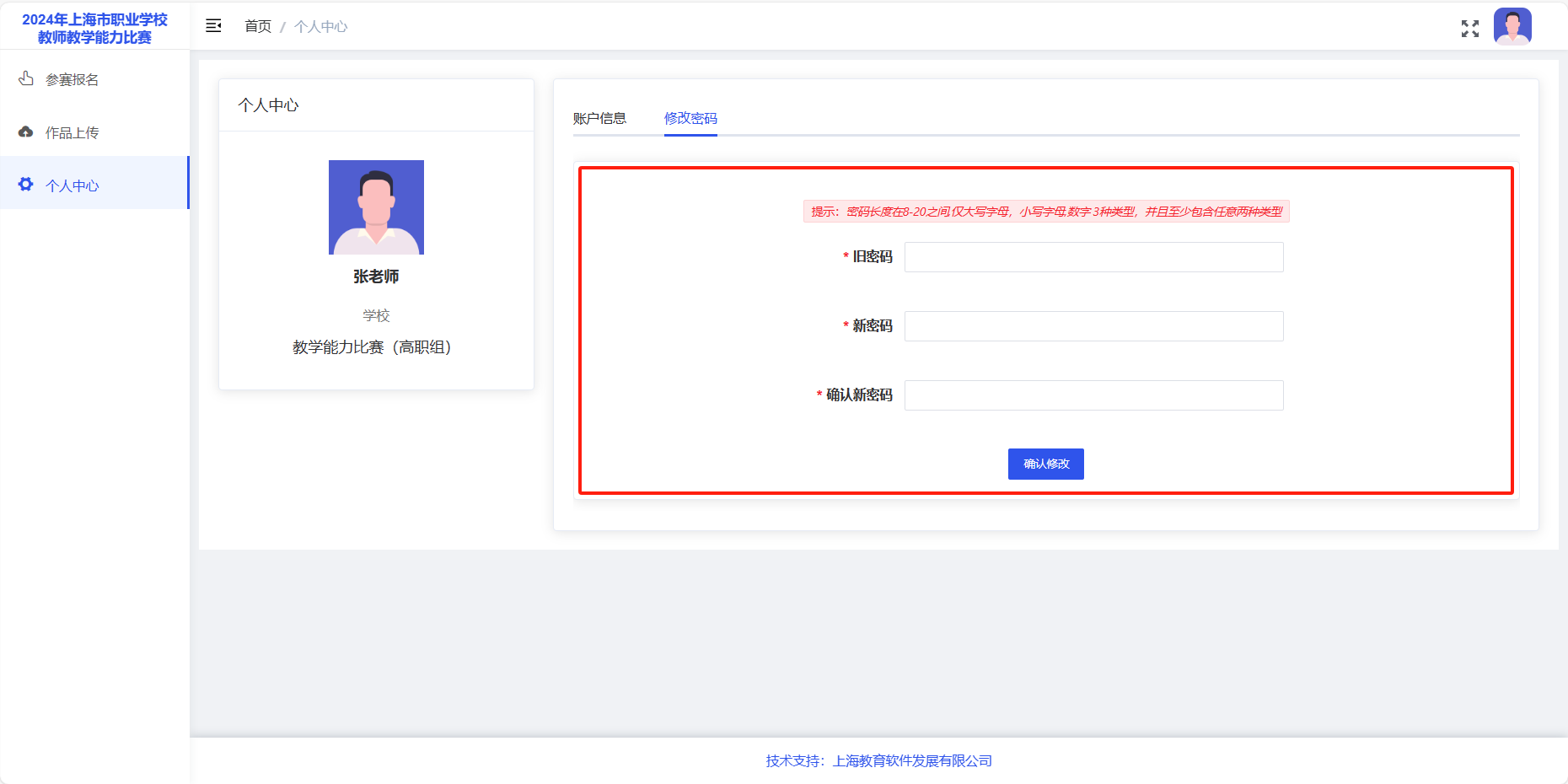 8．客户服务平台操作过程中，如遇技术问题，可拨打021-25653026-8012进行解决。序号学校账号初始密码1上海中侨职业技术大学zqzyjsdxzqxeSO052上海旅游高等专科学校lygdzkxxlwiaEW813上海出版印刷高等专科学校cbysgdzkxxjzjeNI744上海城建职业学院cjzyxyfmllBT685上海工艺美术职业学院gymszyxydhhqCM146上海农林职业技术学院（五年一贯制）nlzyjsxyrgddUZ917上海行健职业学院xjzyxyktkhRC358上海交通职业技术学院（五年一贯制）jtzyjsxyrkwzIN249上海电子信息职业技术学院（五年一贯制）dzxxzyjsxyfdjoFA0610上海民航职业技术学院mhzyjsxyxtgmFX8711上海海事职业技术学院hszyjsxyhbjmXI5212上海科学技术职业学院kxjszyxyegljPY6513上海南湖职业技术学院（五年一贯制）nhzyjsxyomnpTA6214上海闵行职业技术学院（五年一贯制）mxzyjsxyedybJB4915上海科创职业技术学院（五年一贯制）kczyjsxytxiiTI9116上海现代化工职业学院（五年一贯制）xdhgzyxyofxgLJ9517上海建设管理职业技术学院（五年一贯制）jsglzyjsxybhboKL9518上海东海职业技术学院dhzyjsxytaklQS2519上海工商职业技术学院gszyjsxywrtkPQ7620上海民远职业技术学院myzyjsxydxsxNM6021上海思博职业技术学院sbzyjsxyxctuZN7522上海济光职业技术学院jgzyjsxywzekFM6923上海工商外国语职业学院gswgyzyxyngbtKH9724上海邦德职业技术学院bdzyjsxyykbhPA4425上海震旦职业学院（五年一贯制）zdzyxyzjpiNI5626上海电影艺术职业学院dyyszyxynziaLS8727上海浦东职业技术学院pdzyjsxygcbgNT3828上海应用技术大学yyjsdxjwthQX9029上海电机学院djxybqihYL6830上海健康医学院jkyxyqfrhDJ3931上海公安学院gaxyhfkpOD9732上海第二工业大学degydxlpnoKA1533上海中医药大学zyydxophhEM7234上海工程技术大学gcjsdxnbrcOU5235上海商学院sxyzrtjYP4336上海体育学院tyxyuvjqCX7737上海立信金融会计学院lxjrhjxynosqCL2838上海建桥学院jqxykijrGK8539上海杉达学院sdxyjvaxDP0540上海立达学院ldxyyjdfFJ65